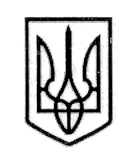 У К Р А Ї Н А СТОРОЖИНЕЦЬКА МІСЬКА РАДА ЧЕРНІВЕЦЬКОГО РАЙОНУЧЕРНІВЕЦЬКОЇ ОБЛАСТІ	ВИКОНАВЧИЙ КОМІТЕТРІШЕННЯ 20вересня  2022 року                                                                                № 214Про надання дозволу на безкоштовне харчуванняРозглянувши інформацію начальника Відділу освіти Ярослава СТРІЛЕЦЬКОГО,щодо надання дозволу на безкоштовне харчування учнів Сторожинецького ліцею № 1 Сторожинецької міської ради,керуючись Законами України «Про місцеве самоврядування в Україні», «Про освіту», «Про повну загальну середню освіту», з метою соціального захисту малозабезпечених верств населення,виконавчий комітет міської ради вирішив:Інформацію начальника Відділу освіти Сторожинецької міської ради Ярослава СТРІЛЕЦЬКОГО,щодо надання дозволу на безкоштовне харчування учням Сторожинецького ліцею № 1 Сторожинецької міської ради взяти до відома.Забезпечити під час освітнього процесу, безкоштовним одноразовим, гарячим харчуванням протягом 2022-2023н.р. а саме:-ученицю9класу Сторожинецького ліцею № 1 Сторожинецької міської ради, Берчук Марію Юріївну.-ученицю 8  класу Сторожинецького ліцею № 1 Сторожинецької міської ради, Берчук Христину Юріївну.- учня 5 класу Сторожинецького ліцею № 1 Сторожинецької міської ради, Берчук Дмитра Юрійовича.3. Контроль за виконанням рішення покласти на першого заступника міського голови Ігоря БЕЛЕНЧУКА. Сторожинецький міський голова 				Ігор МАТЕЙЧУКВиконавець:Начальник Відділу освіти                                                  Ярослав СТРІЛЕЦЬКИЙПогоджено:	Перший заступник міського голови                                   Ігор БЕЛЕНЧУКНачальник відділу організаційноїта кадрової роботи Ольга ПАЛАДІЙНачальник юридичного відділу	                                    Олексій КОЗЛОВНачальник відділу документообігу        та контролю	                                                                  Микола БАЛАНЮК